Sunday 10th May		 Finish Date:  Saturday 16th May		 Completed Bible Study = 15 points Handed in by the due date = 5 points		 Year 3 Bible study 10 – 2015The Gospel of Mark : Chapter 10For the questions below Highlight or underline the correct answers□ Monday 11th  May: Read Mark 10:2-9 and answer the questions:Marriage and Divorce2 The Pharisees came and asked Him, “Is it lawful for a man to divorce his wife?” testing Him. 3 And He answered and said to them, “What did Moses command you?” 4 They said, “Moses permitted a man to write a certificate of divorce, and to dismiss her.” 5 And Jesus answered and said to them, “Because of the hardness of your heart he wrote you this precept. 6 But from the beginning of the creation, God ‘made them male and female.’ 7 ‘For this reason a man shall leave his father and mother and be joined to his wife, 8 and the two shall become one flesh’;  so then they are no longer two, but one flesh. 9 Therefore what God has joined together, let not man separate.”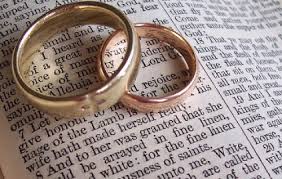 Question 1When God created Adam and Eve, He joined them together in marriage. Which verse explains the reason for this? Question 2The Pharisees tested Jesus by asking Him a question about divorce. Why do you think Jesus replied by asking them “What did Moses command you?.Moses was Jesus’ friendGod gave Moses the 10 Commandments. (You shall not commit an adultery . This means you are not allowed to divorce your husband/wife and marry another man/woman)  Jesus thought Moses was a clever man and can answer any question.Question 3What do you think “… the hardness of your heart… “ means? we do not focus on obeying God.a disease of the heartthe heart becomes like a rock.□ Tuesday 12th May: Read Mark 10: 13-16  and answer the questions:Jesus Blesses Little Children13 Then they brought little children to Him, that He might touch them; but the disciples rebuked those who brought them. 14 But when Jesus saw it, He was greatly displeased and said to them, “Let the little children come to Me, and do not forbid them; for of such is the kingdom of God. 15 Assuredly, I say to you, whoever does not receive the kingdom of God as a little child will by no means enter it.” 16 And He took them up in His arms, laid His hands on them, and blessed them.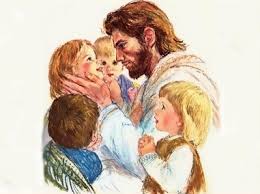 Question 4True/FalseThe disciples were kind to the children when they were brought to Jesus (TRUE / FALSE)Jesus was greatly displeased and said to them, “Let the little children come to Me, and do not forbid them; for of such is the kingdom of God. (TRUE / FALSE)Question 5What did Jesus say about receiving the kingdom of God?Only adults can receive the kingdom of God.Children are trusting, forgiving and love their parents. If everyone, including adults, trust and obey  God,  they can also receive the kingdom of God.  Anyone can accept the kingdom of God□ Wednesday 13th May: Read Mark 10: 17-22  and answer the questions:Jesus advices the Rich Young Ruler17 Now as He was going out on the road, one came running, knelt before Him, and asked Him, “Good Teacher, what shall I do that I may inherit eternal life?” 19 You know the commandments: ‘Do not commit adultery,’ ‘Do not murder,’ ‘Do not steal,’ ‘Do not bear false witness,’ ‘Do not defraud,’ ‘Honor your father and your mother.’  20 And he answered and said to Him, “Teacher, all these things I have kept from my youth.” 21 Then Jesus, looking at him, loved him, and said to him, “One thing you lack: Go your way, sell whatever you have and give to the poor, and you will have treasure in heaven; and come, take up the cross, and follow Me.” 22 But he was sad at this word, and went away sorrowful, for he had great possessions.Question 6True/False?The man who came running to Jesus was very rich. True/FalseThe rich young man was happy when Jesus told him to give everything he had to the poor. True/FalseQuestion 7The rich man knew and obeyed all God’s commandments very well. Do you think it is enough to know and obey God’s commandments in order to be a good Christian?□ Thursday 14th May: Read Mark 10: 23-27 and answer the questions:With God All Things Are Possible23 Then Jesus looked around and said to His disciples, “How hard it is for those who have riches to enter the kingdom of God!” 24 And the disciples were astonished at His words. But Jesus answered again and said to them, “Children, how hard it is for those who trust in riches to enter the kingdom of God! 25 It is easier for a camel to go through the eye of a needle than for a rich man to enter the kingdom of God.” 26 And they were greatly astonished, saying among themselves, “Who then can be saved?” 27 But Jesus looked at them and said, “With men it is impossible, but not with God; for with God all things are possible.” 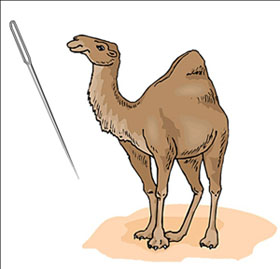 Do you know why sometimes it is not a good idea to have a lot of money?Jesus explained the danger of having a lot of money; the biggest temptations are:It can make you greedyIt can take all your thoughts, time and energy on how to spend it and make more. You have less or no time to think about God and Heaven.It can make you depend on money and not GodIt can make you think you are more important than anyone else. Having a lot of money is not wrong when:God is more important and you prefer to spend more time loving God.you are generous to the poorspend your money doing good deeds that will honour and glorify GodTo be thankful and grateful for God’s blessings.Question 8True/FalseIt’s impossible for a camel to go through the eye of a needle. True/FalseIt’s impossible to trust in money and go to heaven. True/False□ Friday 15th May: Read Mark 10: 46- 52 and answer the questions: 	Jesus Heals Blind Bartimaeus46 Now they came to Jericho. As He went out of Jericho with His disciples and a great multitude, blind Bartimaeus, the son of Timaeus, sat by the road begging. 47 And when he heard that it was Jesus of Nazareth, he began to cry out and say, “Jesus, Son of David, have mer cy on me!” 48 Then many warned him to be quiet; but he cried out all the more, “Son of David, have mercy on me!” 49 So Jesus stood still and commanded him to be called. Then they called the blind man, saying to him, “Be of good cheer. Rise, He is calling you.” 50 And throwing aside his garment, he rose and came to Jesus. 51 So Jesus answered and said to him, “What do you want Me to do for you?” The blind man said to Him, “Rabboni, that I may receive my sight.” 52 Then Jesus said to him, “Go your way; your faith has made you well.” And immediately he received his sight and followed Jesus on the road.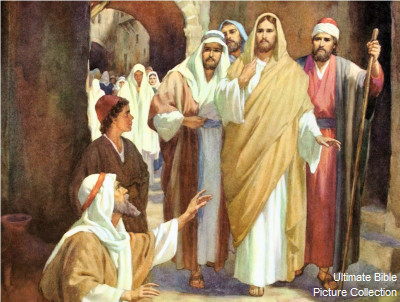 Question 10When Jesus heard the blind man crying, He stood still to listen to the man in order to help him. Jesus always has time for us and He listens carefully to our prayers. Do you believe that God listens to you every time you pray to Him. The blind Bartimaeus asked Jesus for:MoneyFoodReceiving his sight□ Saturday 16th May:  MEMORY VERSE: Copy and Learn by heart: (Mark 10:27). You will find it in Thursday’s Bible StudyWhat to do when you finish your Bible Study.NameClass